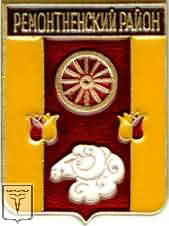 РОСТОВСКАЯ  ОБЛАСТЬРЕМОНТНЕНСКИЙ  РАЙОНМуниципальное образование «Подгорненское  сельское   поселение»АДМИНИСТРАЦИЯПОДГОРНЕНСКОГО  СЕЛЬСКОГО   ПОСЕЛЕНИЯ19.06.2013 г.					с. Подгорное					№ 55 О введении особого противопожарного режима на территории Подгорненского сельского поселения Ремонтненского района Ростовской области.В связи с  наступлением продолжительного  периода аномально высоких  температур  окружающей  среды, повышенной  пожарной опасностью на территории Подгорненского сельского поселения Ремонтненского района,  угрозой  возникновения  ландшафтных  пожаров, в  исполнение  требований Федерального закона от 06.10.2003 года № 131 ФЗ «Об  общих  принципах организации  местного  самоуправления в РФ», реализуя  требования постановления Администрации Ростовской  области  от 08.10.2008 года № 493 «О мерах  по  противодействию  выжигания   сухой  растительности  на  территории  Ростовской  области»,ПОСТАНОВЛЯЮ:Ввести на территории Подгорненского сельского поселения Ремонтненского района Ростовской области особый противопожарный режим с 19.06.2013 года по 01.10.2013 года.Руководителям сельхозпредприятий, крестьянских и фермерских хозяйств, организаций, учреждений и предприятий сельского поселения независимо от форм собственности:Организовать контроль за функционированием созданных подразделений добровольной пожарной охраны на территории сельского поселения;В случае возникновения пожаров на подведомственных и соседних объектах и территориях обеспечивать обязательное участие имеющихся сил и средств в тушении этих пожаров согласно плана привлечения; Организовать уборку горючего мусора и сухой травы на территориях, прилегающих к производственным и жилым зданиям; Категорически запретить сжигание травы и горючего мусора на подведомственных территориях и подворьях граждан;Запретить проведение сварочных и других огневых работ вне установленных мест; Обеспечить отключение электроснабжения от неэксплуатируемых в летний период зданий и сооружений.3.   В пожароопасный период создать группу патрулирования с привлечением УУП ОУУП и ПДН МО МВД России «Ремонтненский» старшины полиции  Лобачев А.С., представителей казачьей дружины, специалистов администрации для оперативного выявления фактов сжигания сухой растительности, стерни травы и мусора, разведения костров на территории Подгорненского сельского поселения. Контроль за выполнением настоящего постановления оставляю за собой.и.о. Главы Подгорненского сельского поселения 						      С.М.ЛубяницкийПОСТАНОВЛЕНИЕ